Macquarie Grammar School Years 11 and 12 Term 1 Examination Timetable 2018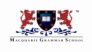 Macquarie Grammar School Years 11 and 12 Term 1 Examinations are held in the4.1 and 4.2 rooms on level 4. Times indicate Reading and working time combinedStudents only need to be at school during their timetabled examinations.Arrive 15 minutes prior to an examination commencing.Important:1. You must attend all the examinations with full school uniform.2. Only in exceptional circumstances will a Doctor’s Certificate may be accepted if absent.3. You must obtain a Doctor’s Certificate on and for that day.4. You must contact the school to advise reception that you will be absent. Phone 822830225. You must provide a medical certificate and fill in an Application for Consideration ofIllness/Misadventure6. Applications for Consideration of Illness/Misadventure must be submitted to Director ofCurriculum and Compliance Mr Hagan as soon as possible after amissed examination.7. You will be advised if your application is successful or denied.Year 11 and 12 Exam Timetable  Term 1 2018Year 11 and 12 Exam Timetable  Term 1 2018Year 11 and 12 Exam Timetable  Term 1 2018Year 11 and 12 Exam Timetable  Term 1 2018Year 11 and 12 Exam Timetable  Term 1 2018Year 11 and 12 Exam Timetable  Term 1 2018Year 11 and 12 Exam Timetable  Term 1 2018Year 11 and 12 Exam Timetable  Term 1 2018Year 11 and 12 Exam Timetable  Term 1 2018Year 11 and 12 Exam Timetable  Term 1 2018Year 11 and 12 Exam Timetable  Term 1 2018Year 11 and 12 Exam Timetable  Term 1 2018Year 11 and 12 Exam Timetable  Term 1 2018Year 11 and 12 Exam Timetable  Term 1 2018Year 11 and 12 Exam Timetable  Term 1 2018Year 11 and 12 Exam Timetable  Term 1 2018Exam TimeYear Room22 March 22 March 23 March23 March26 March26 March27 March27 March28 March28 March29 March29 March29 MarchExam TimeYear RoomThursdayThursdayFridayFridayMondayMondayTuesdayTuesdayWednesdayWednesdayThursdayThursdayThursday9am~11.30am              ( 2 ~2.5 hours)Year 11 4.1Classes from 8 to 12.20pmClasses from 8 to 12.20pmEAL/D1 hour 40 minsMath Ex12 hoursChinese & Literature2 hours               (9 to 11pm) BS2 hoursIPT2 hours2 hours9am~11.30am              ( 2 ~2.5 hours)Year 11 4.2Classes from 8 to 12.20pmClasses from 8 to 12.20pmEngAdv2 hours10 minsEng Ex 12 hours 5 minsCB1.5 hours             (9.30to11am)PDHPE2 hoursBIO  2 hours2 hours9am~11.30am              ( 2 ~2.5 hours)Year 12 4.2Classes from 8 to 12.20pmClasses from 8 to 12.20pmEng Stan/ Adv2 hours10 minsEng   Ex 12 hours 5 minsChem2 hours BIO  2 hours2 hours9am~11.30am              ( 2 ~2.5 hours)Year 12 4.1Classes from 8 to 12.20pmClasses from 8 to 12.20pmESL1 hour 40 minsMath Ex12 hoursBS2 hoursIPT2 hours2 hoursLunch time 11.30am ~1pm ( 1 hour/ 1 hour 30 minutes)Lunch time 11.30am ~1pm ( 1 hour/ 1 hour 30 minutes)Lunch time 11.30am ~1pm ( 1 hour/ 1 hour 30 minutes)Lunch time 11.30am ~1pm ( 1 hour/ 1 hour 30 minutes)Lunch time 11.30am ~1pm ( 1 hour/ 1 hour 30 minutes)Lunch time 11.30am ~1pm ( 1 hour/ 1 hour 30 minutes)Lunch time 11.30am ~1pm ( 1 hour/ 1 hour 30 minutes)Lunch time 11.30am ~1pm ( 1 hour/ 1 hour 30 minutes)Lunch time 11.30am ~1pm ( 1 hour/ 1 hour 30 minutes)Lunch time 11.30am ~1pm ( 1 hour/ 1 hour 30 minutes)Lunch time 11.30am ~1pm ( 1 hour/ 1 hour 30 minutes)Lunch time 11.30am ~1pm ( 1 hour/ 1 hour 30 minutes)Lunch time 11.30am ~1pm ( 1 hour/ 1 hour 30 minutes)Lunch time 11.30am ~1pm ( 1 hour/ 1 hour 30 minutes)Lunch time 11.30am ~1pm ( 1 hour/ 1 hour 30 minutes)Lunch time 11.30am ~1pm ( 1 hour/ 1 hour 30 minutes)1pm~3pm( 2 hours)Year 11 4.1Maths2 hoursLS/ Chem2 hoursVA1.5 hours1pm~3pm( 2 hours)Year 11 4.2Physics2 hoursJB1.5 hours             (1.30 to 3pm)1pm~3pm( 2 hours)Year 12 4.2CB1.5 hours             (1.30 to 3pm)Maths2 hoursPhysics2  hours1pm~3pm( 2 hours)Year 12 4.1Chinese & Literature2 hours               (1 to 3pm) MathsEx22 hoursVA1.5 hoursJB2 hours               (1 to 3pm) PDHPE/ LSPDHPE/ LS2 hours